Finanzwissen Eurologischhttps://www.eurologisch.at/wissenstest/wissenstest.html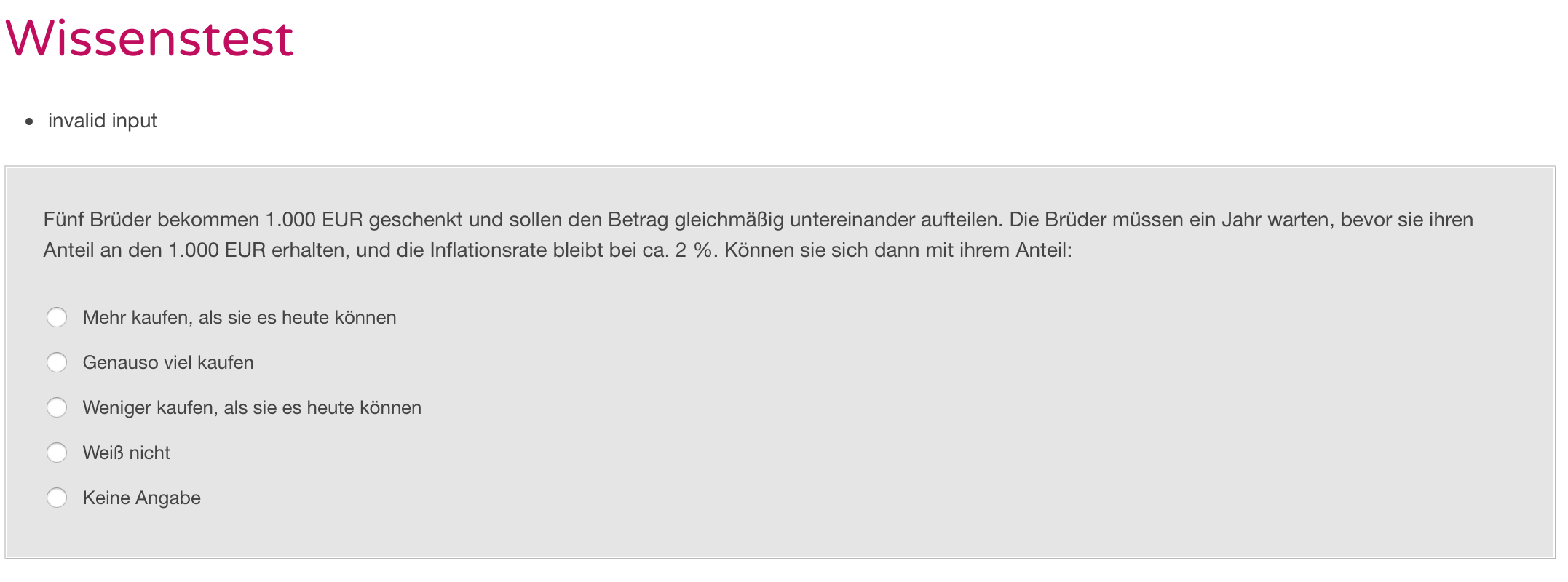 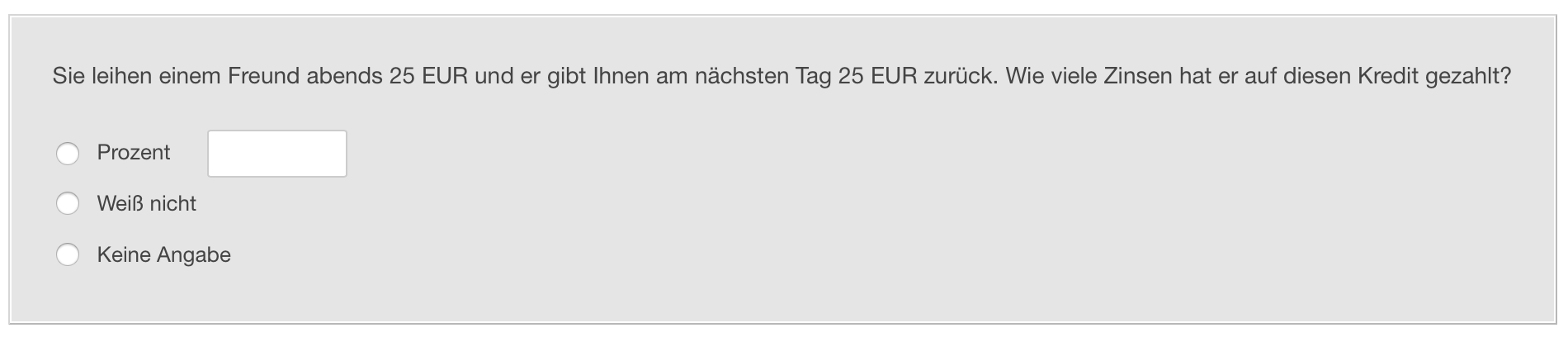 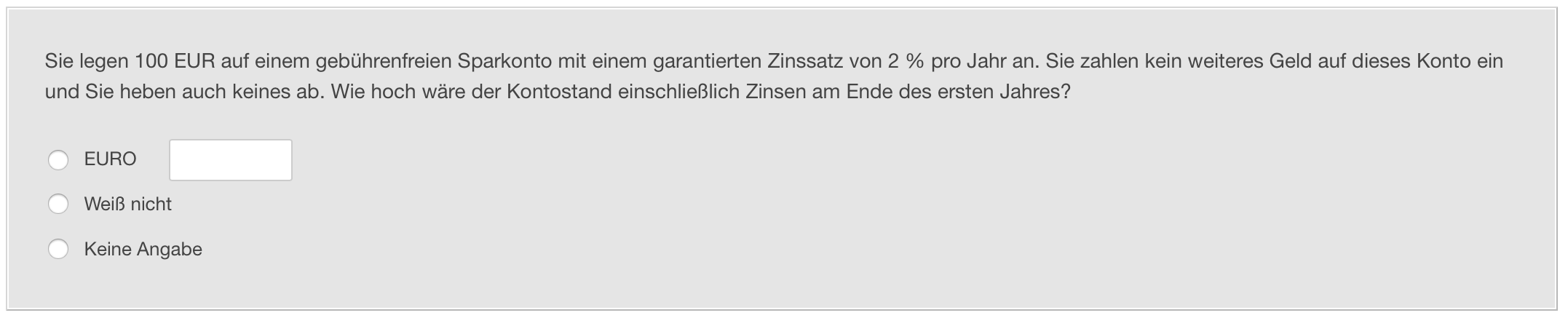 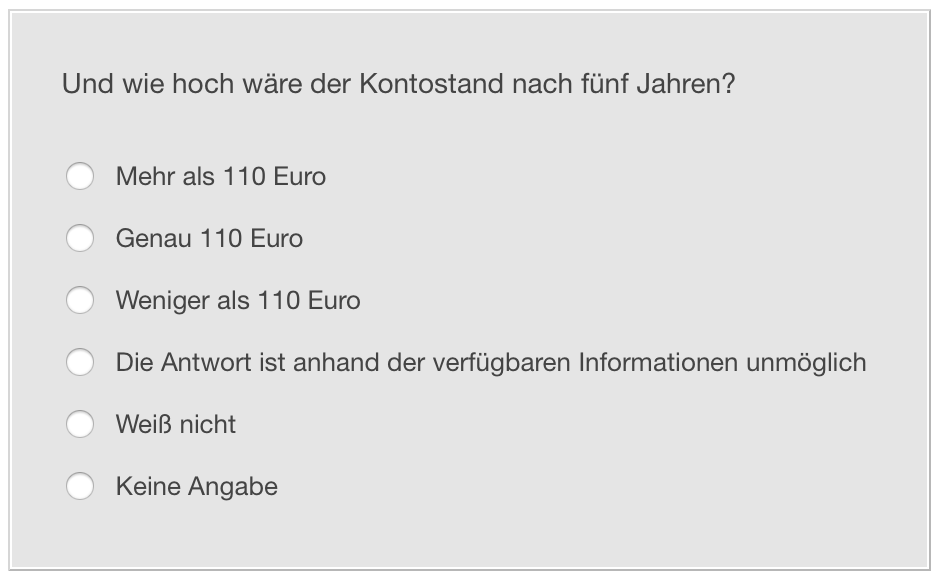 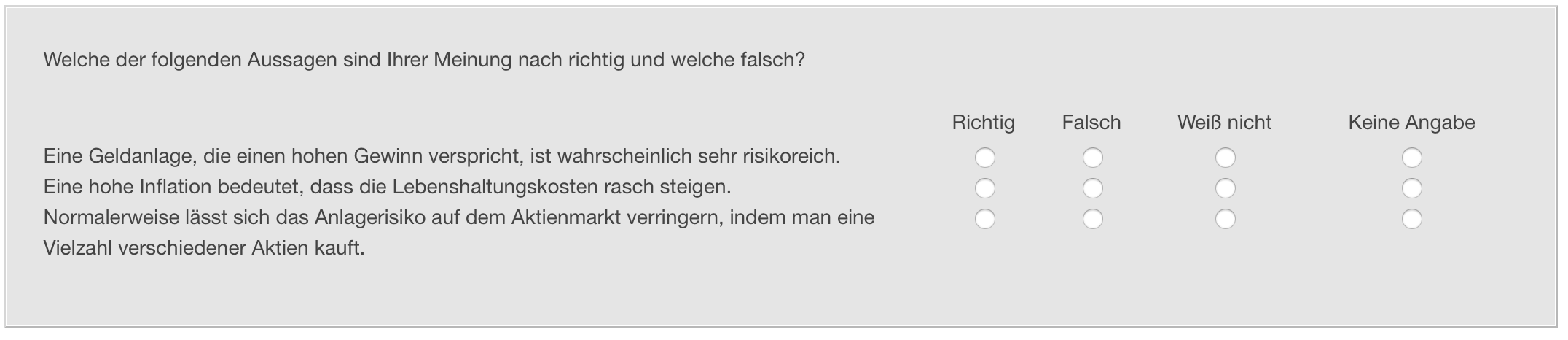 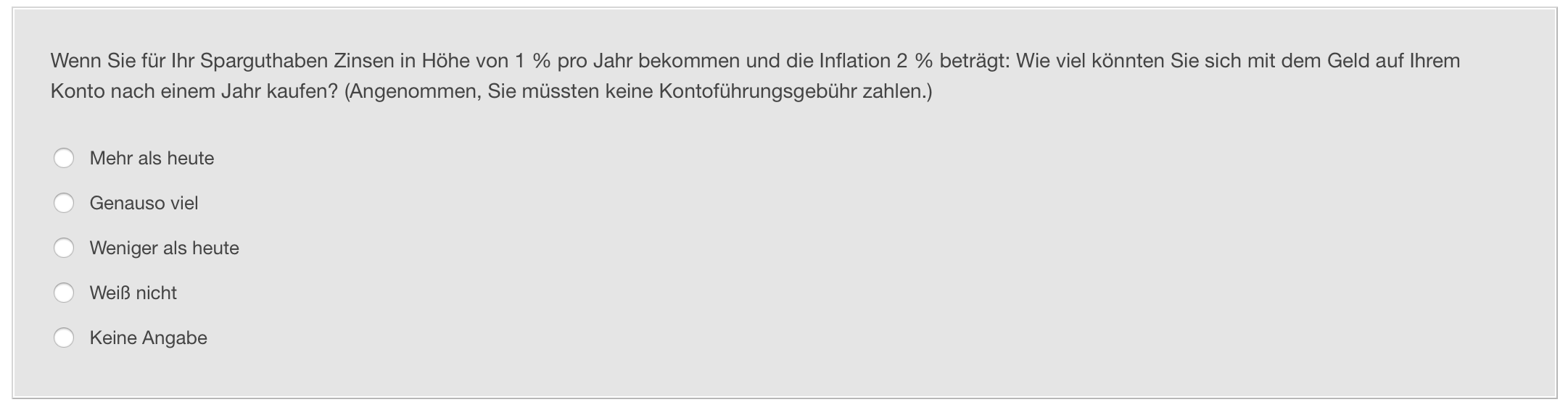 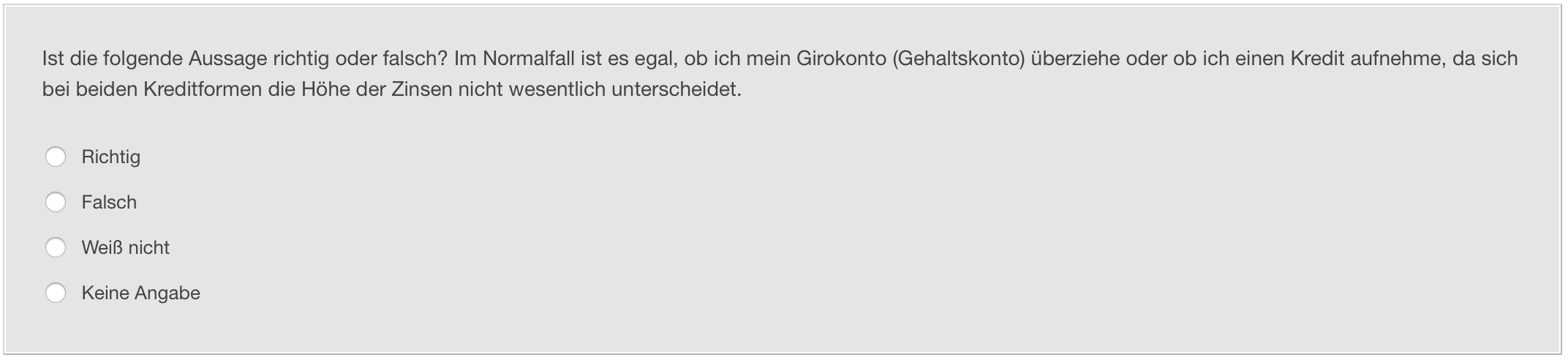 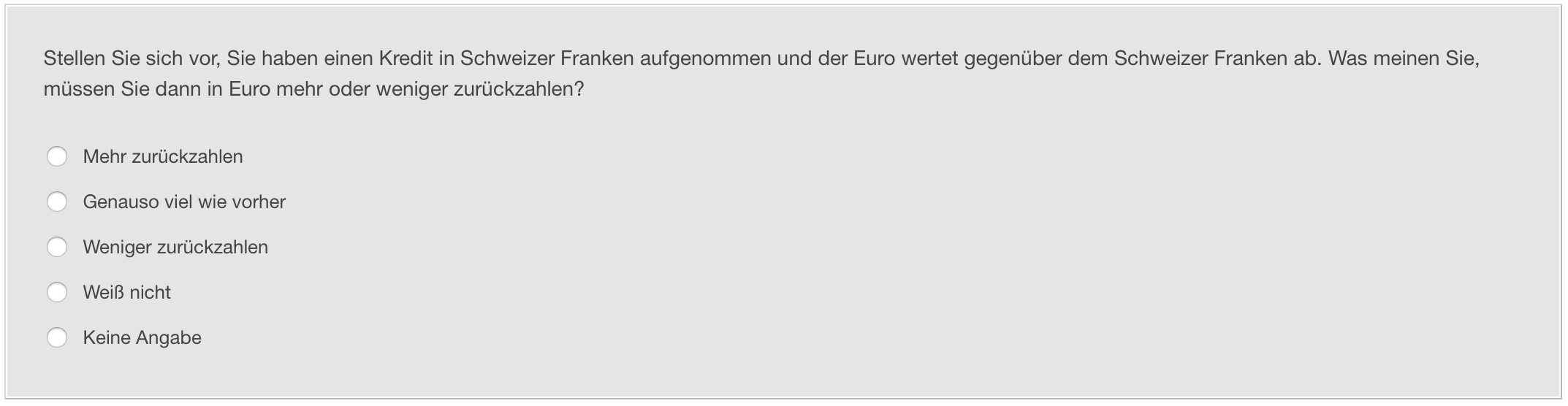 Erklären Sie folgende Begriffe:Rendite:Inflation:Liquidität:Aktie:Sparplan:Tagesgeld:Zinsen:ATX: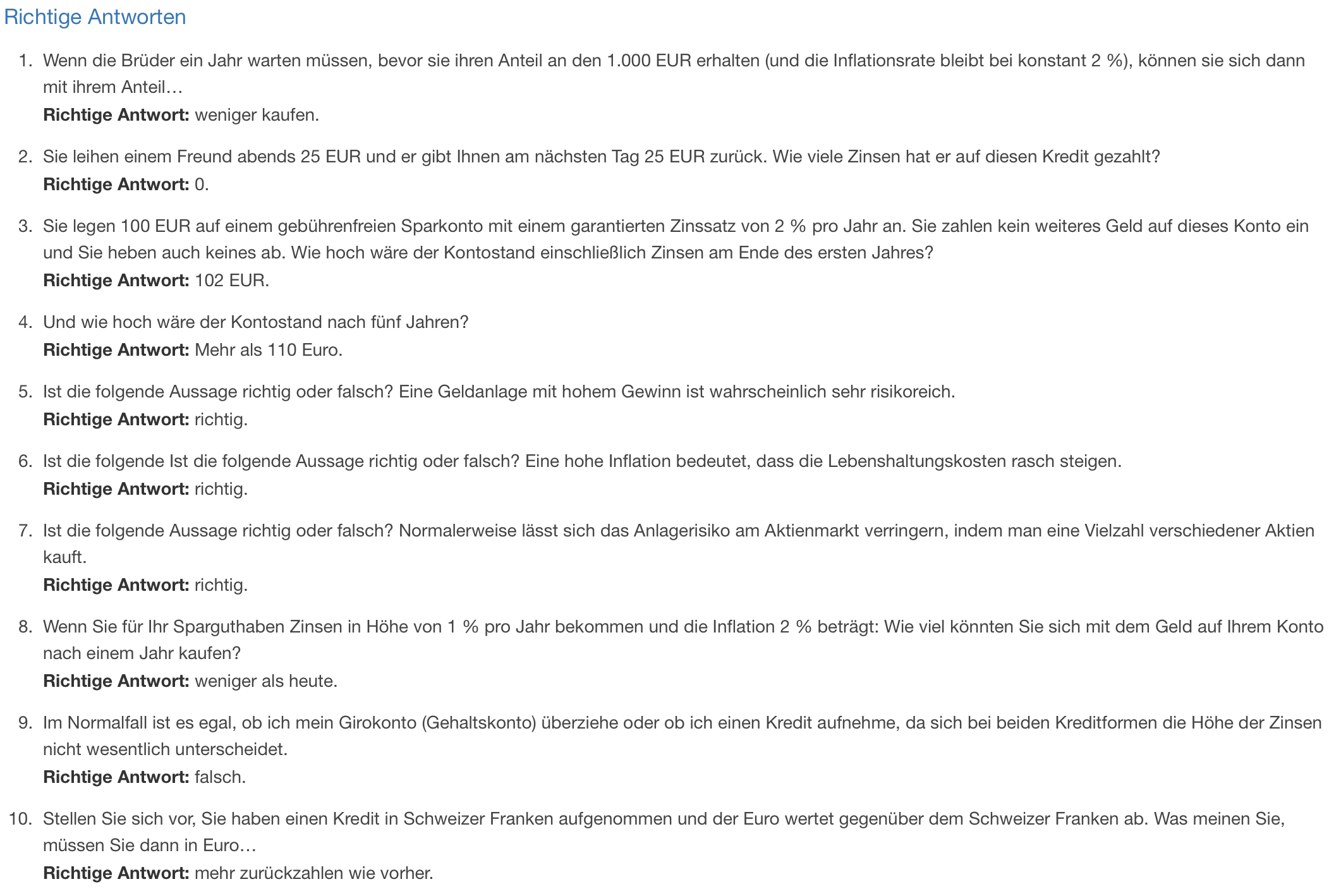 https://www.asscompact.de/nachrichten/deutschlands-jugend-bemängelt-eigenes-finanzwissen#prettyPhoto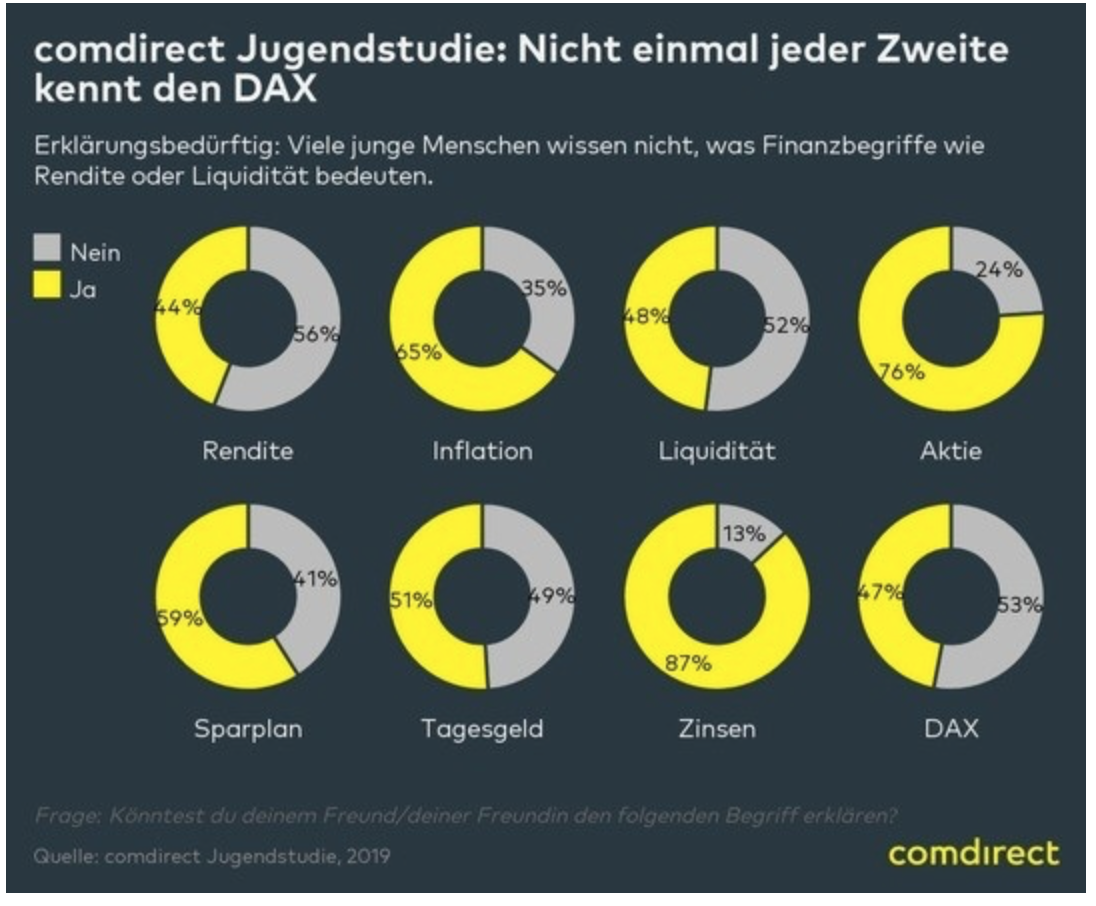 